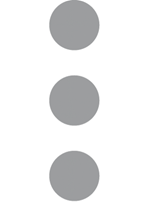 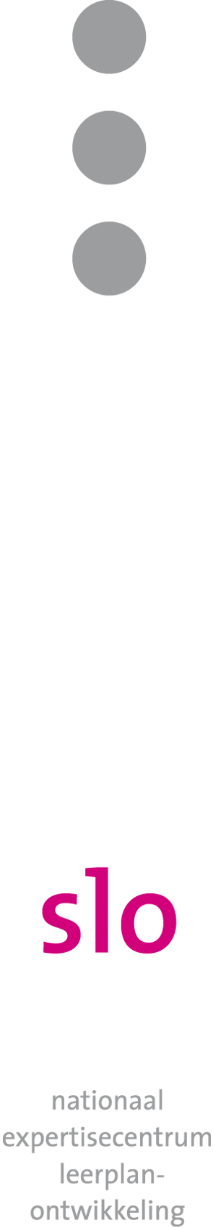 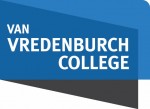 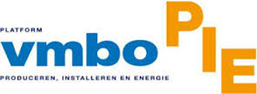 Verantwoording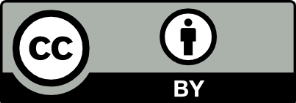 2017 SLO (nationaal expertisecentrum leerplanontwikkeling), EnschedeMits de bron wordt vermeld, is het toegestaan zonder voorafgaande toestemming van de uitgever deze uitgave geheel of gedeeltelijk te kopiëren en/of verspreiden en om afgeleid materiaal te maken dat op deze uitgave is gebaseerd.Auteurs: Janeke van der Ende-Kouwenhoven (Van Vredenburch college), 
Jan van Hilten (SLO), Theo Last (platform PIE)InformatieSLOAfdeling: VO Onderbouw/Bovenbouw VMBOPostbus 2041, 7500 CA EnschedeTelefoon (053) 4840 661Internet: www.slo.nlE-mail: vmbo@slo.nlInhoudInleiding en gebruik van dit format	51.	Algemene informatie over het examen-programma PIE	72.	Aanbod van profielvak en keuzevakken	93.	Aansluiting met het mbo	114.	PTA's ten behoeve van het school-examen	135.	Toetsen voor het schoolexamen	156.	Uw eigen onderwijsprogramma	177.	Onderwijsresultaten	218.	Vakdidactiek, differentiatie en overige werkvormen	239.	Formatieve toetsing	2510.	Professionalisering	2711.	Het praktijklokaal PIE	2812.	Jaarprogramma	29Inleiding en gebruik van dit formatOp verzoek van het platform PIE en met medewerking van SLO en het Van Vredenburg college is dit format gemaakt om te komen tot een éénduidiger vakwerkplan PIE. Dit format kan handig zijn bij het maken van keuzes en het ontwikkelen van een kwalitatief goed onderwijsprogramma. U kunt dit format naar eigen inzicht aanpassen of aanvullen. In het eerste hoofdstuk geven wij actuele informatie over het nieuwe examenprogramma en de daarbij horende regelgeving. In het tweede hoofdstuk kunt u uw eigen aanbod van keuzevakken, eventuele leerlijnen en aansluiting met het mbo opnemen en voorzien van argumenten.In hoofdstuk 3 geven wij informatie en advies over het maken van PTA's. Een voorbeeld PTA is toegevoegd. Hier kunt u uw eigen PTA's invullen en toevoegen. In hoofdstuk 4 adviseren wij gebruik te maken van kwaliteitscyclus bij het maken van toetsen voor het schoolexamen. In hoofdstuk 5 kunt u op een gestructureerde wijze en aan de hand van een stappenplan vorm en inhoud geven aan een keuzevak of aan uw gehele onderwijsprogramma. De onderwijsresultaten beschrijft u in hoofdstuk 6. In hoofdstuk 7 beschrijft u "hoe" uw onderwijs gaat aanbieden. Welke didaktiek, werkvormen en leermiddelen gebruikt u? In hoofdstuk 8 beschrijft u hoe er getoetst wordt en hoe LOB is opgenomen in het onderwijsprogramma. Alles over uw eigen professionalisering beschrijft u in hoofdstuk 9. De inrichting van het praktijklokaal brengt u in hoofdstuk 10 in beeld en in hoofdstuk 11 het jaarprogramma van uw vaksectie PIE.Hopelijk biedt dit format u een hulpmiddel om te komen tot uw eigen vakwerkplan PIE. Wij wensen u daarbij veel succes!Theo Last (platform PIE)Janeke van der Ende-Kouwenhoven (Van Vredenburch college)Jan van Hilten (SLO)Algemene informatie over het examen-programma PIEHet examenprogramma PIE bestaat uit een kern, het profielvak en de keuzevakken. Deze staan gepubliceerd op http://www.nieuwvmbo.nl.Het centraal examen (CE)Het profielvak wordt geëxamineerd met een Centraal Examen (CE) in de vorm van een CSPE. In de syllabus zijn de eindtermen van het profielvak geconcretiseerd. U kunt de syllabus van PIE voor het betreffende examenjaar vinden op: www.examenblad.nl. Cito maakt ieder jaar, voor elke leerweg (BB, KB en GL), met behulp van de syllabus een centraal examen. U kunt het centraal examen afnemen aan het eind van het derde of het vierde leerjaar. De centrale examens (CSPE) van vorige jaren kunt u inzien en met uw leerlingen gebruiken als examenvoorbereiding. U vindt de Centrale Examens van het profielvak PIE op: www.CITO.nl.Het schoolexamen (SE)De keuzevakken worden getoetst door middel van het schoolexamen. U mag ook voor het profielvak een schoolexamen afnemen. Het schoolexamen omvat toetsen, praktische opdrachten, werkstukken en proefwerken die meetellen voor het cijfer. Dit zijn summatieve toetsen. Informatie over het schoolexamen vindt u op: www.platformsvmbo.nl/schoolexaminering en op: www.handreikingschoolexamen.slo.nl. Formatieve toetsen (voortgangs- en diagnostische toetsen) zijn bedoeld om de leerlingen verder te brengen en ze te laten leren. Deze toetsen tellen niet mee voor het cijfer. Informatie over formatieve toetsing vindt u op: http://curriculumvandetoekomst.slo.nl/projecten/formatieve-evaluatie. De slaag- zak regelingOf een leerling een diploma haalt hangt af van de cijfers die zijn behaald op het Centraal examen en het Schoolexamen. De slaag-zakregeling vindt u op: http://nieuwvmbo.nl/slaag-zakregeling-nieuw-vmbo/. Aanbod van profielvak en keuzevakken[Hier kunt u uw eigen keuzes invullen]Wij bieden onze leerlingen het profielvak PIE met de volgende keuzevakken:Deze keuzevakken bieden wij als volgt aan:<Kies indien van toepassing of beschrijf hier uw eigen aanbod van keuzevakken >Als volledige vrije keuze van de leerlingen.Beperkte keuze van de leerlingen (bijvoorbeeld twee verplichte keuzevakken en twee vrij te kiezen keuzevakken).In arrangementen of leerlijnen (de leerlingen kiezen een arrangement).Aansluiting met het mboDe opleiding PIE heeft een verwante doorstroom naar de kwalificatiedossiers van het mbo. Kijk hiervoor op http://kwalificaties.s-bb.nl/ .Bij het koppelen van vakoverstijgende keuzevakken aan het profielvak PIE kan er ook sprake zijn van doorstroom naar andere domeinen.Om een verwante doorstroom voor uw leerlingen te realiseren maakt u afspraken met het nabij gelegen ROC. PTA's ten behoeve van het school-examenVoor het schoolexamendeel maakt u PTA's. Geadviseerd wordt om per keuzevak een PTA te maken. Indien u ervoor gekozen hebt om ook voor het profielvak een schoolexamen in te richten dan maakt u ook voor het profielvak een PTA.Het schrijven van een PTAIn het PTA moeten de volgende punten in ieder geval uitgewerkt zijn (dit is een wettelijke verplichting):Toelichting1. Periode 
Meestal staat hier de periode waarin de toets wordt afgenomen en de toetsweek. 
Soms wordt er vanuit de school aangegeven wanneer de toetsen moeten plaatsvinden. Bijvoorbeeld: binnen school is er besloten om in de eindexamenklas drie (of vier) toetsperioden te reserveren. Soms worden alleen PTA-toetsen gegeven in de examenklassen. 2. De verwijzing naar de eindtermen uit het examenprogramma
Een schoolexamentoets mag geen betrekking hebben op leerstof die niet in het PTA is vermeld. In het PTA wordt verwezen naar de nummering van de eindtermen, bijvoorbeeld deeltaak 1.3 punt 10. Zo is te controleren of alle (deel)taken, die volgens het examenprogramma getoetst moeten worden in het SE, ook inderdaad in het PTA zijn opgenomen. 3. Beschrijving van de onderwijsinhoud
Voor de leerlingen is het belangrijk de inhoud van het schoolexamen duidelijk te beschrijven. Daaruit kunnen zij afleiden waar de toets over gaat en welke onderdelen zij moeten bestuderen. Bijvoorbeeld: in het keuzevak 'bijzondere keuken' (K/HBR/6.2.1 en 6.2.2.) bereiden leerlingen sushi. Dit is een praktische opdracht van 100 minuten. 4. De toetsvormGeef aan of de toets mondeling of schriftelijk wordt afgenomen, of dat er sprake is van een praktische opdracht (of een variant daarop). Voor de duidelijkheid is het handig de duur van de toets aan te geven in minuten.5. De herkansing
De herkansingsregeling kan ook in het algemene, voor alle leerlingen geldende, deel van het examenreglement worden opgenomen. Bijvoorbeeld: '3 keer per jaar mag je 2 toetsen herkansen'. Als toetsen niet herkansbaar zijn moet dat in het PTA duidelijk worden vermeld.6. De weging
Hier wordt aangegeven hoe zwaar elke toets meeweegt voor de berekening van het eindcijfer van het keuzevak. 7. Berekening cijfer schoolexamen
Er zijn geen voorschriften met betrekking tot de weging van de toetsen. De sectie kan hierover zelf beslissen. Het SE-cijfer van de keuzevakken is een combinatiecijfer: (K1 + K2 + K3 + K4) / 4Tips om een goed doordacht PTA te maken vindt u op: 
http://handreikingschoolexamen.slo.nl/pie/het-pta.Meer informatie over het PTA vindt u op: http://nieuwvmbo.nl/pta/.Een voorbeeld PTA:Toetsen voor het schoolexamenUw schoolexamentoetsen maakt u zelf. U bent verantwoordelijk voor de kwaliteit en de kwaliteitsborging.
Wij adviseren de kwaliteitscyclus te gebruiken: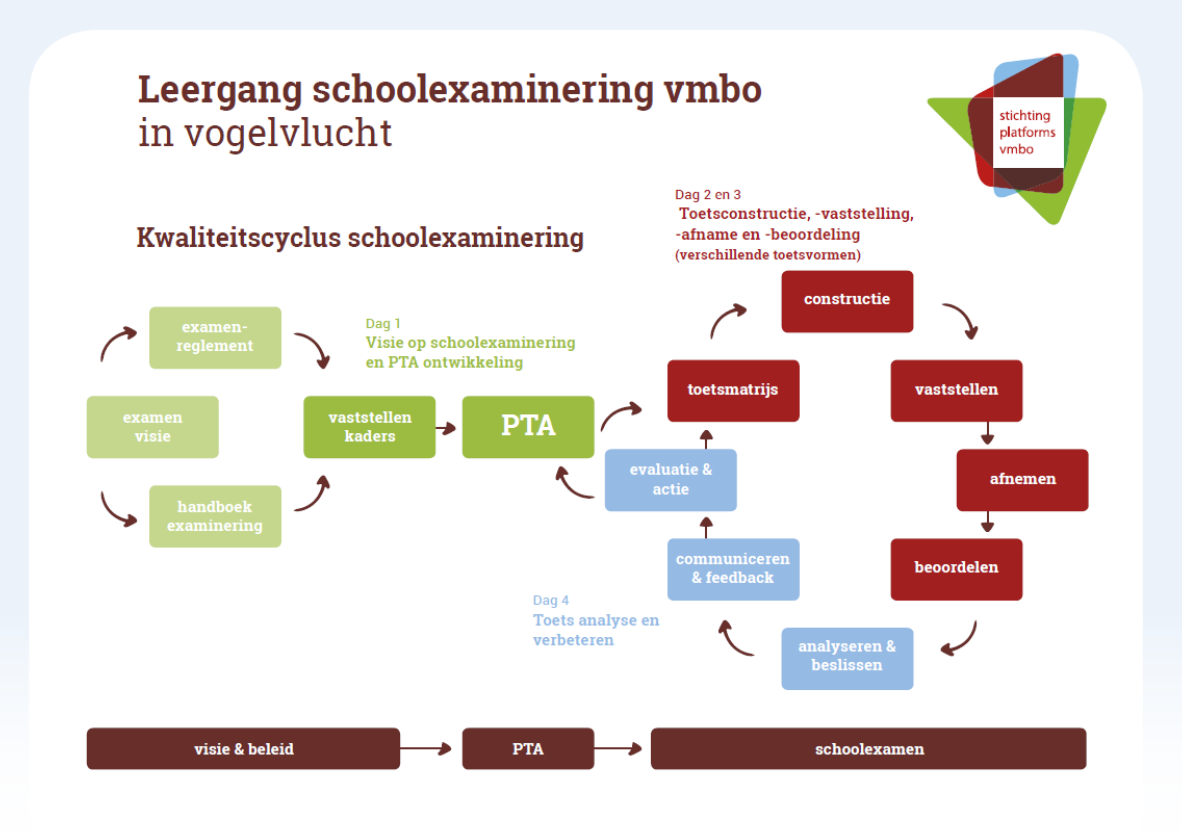 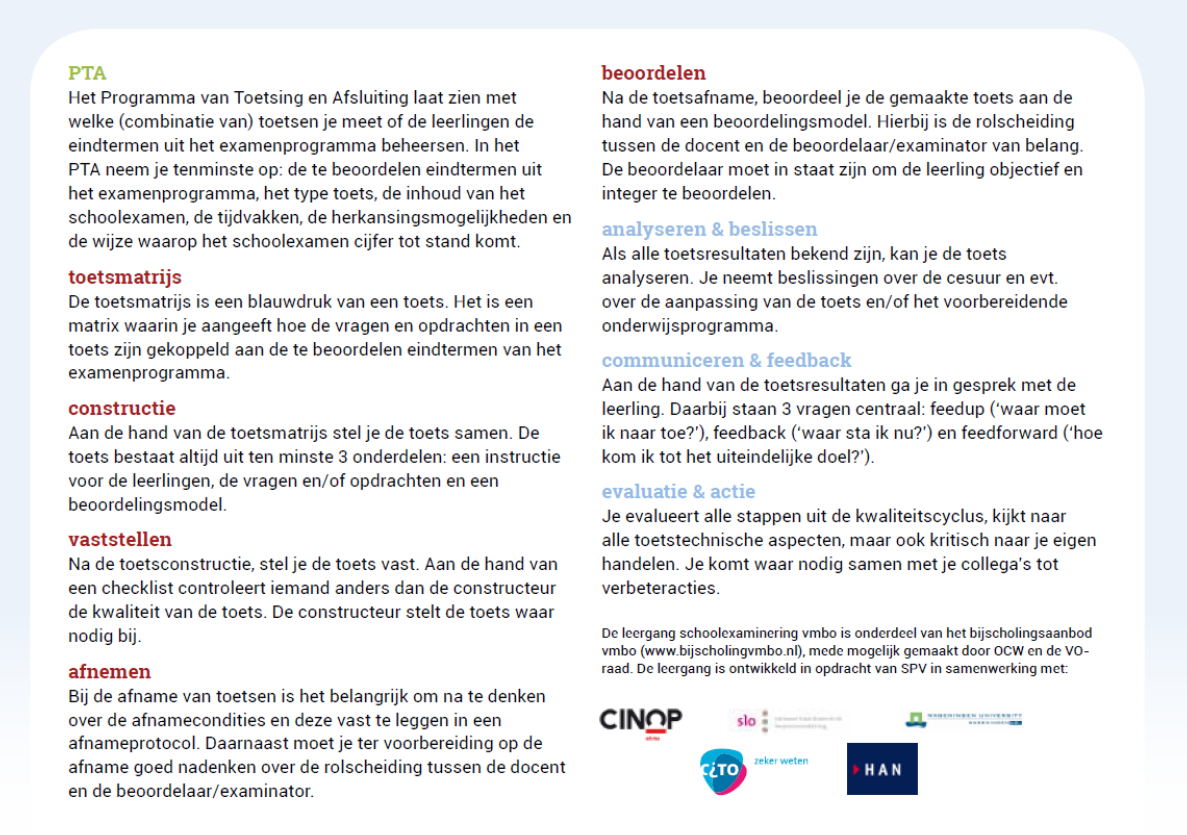 Er is een schoolexamenbank vmbo in ontwikkeling voor de beroepsgerichte keuzevakken. De bank bestaat uit een database van toetsitems voor zowel theorie als praktijkopdrachten. Meer informatie vindt u op: http://www.platformsvmbo.nl/schoolexaminering/schoolexamendatabank.Uw eigen onderwijsprogrammaEen examenprogramma is geen onderwijsprogramma. U dient het examenprogramma – waarin leerdoelen staan in de vorm van eindtermen ('het wat') – te vertalen naar de praktijk – 'het hoe' – en er uw eigen onderwijsprogramma van te maken. In het examenprogramma staat 'enkel' beschreven wat leerlingen moeten kennen en kunnen willen zij het betreffende vak voldoende kunnen afsluiten. Hoe daaraan wordt gewerkt, bepaalt u samen met de vakgroep, eventueel in samenspraak met de leerling.Uw onderwijsprogramma van een keuzevak in 10 stappenWanneer de school beslist een keuzevak aan te bieden dan heeft dit consequenties voor de inhoud van het onderwijsprogramma. U denkt na over de inhoud en organisatie van theorielessen en praktijkopdrachten. Kortom: u moet antwoord geven op de vraag:U maakt daarvoor een "plan om te leren, een leerplan!"Voor het realiseren van een consistent en overzichtelijk onderwijsprogramma in de vorm van een leerplan kunt u gebruik maken van het curriculaire spinnenweb van SLO (zie onderstaande afbeelding).Het ontwikkelen van een leerplan begint bij de visie. De visie geeft aan waarom u dit keuzevak aanbiedt. Daarna werkt u elke draad van het web stap voor stap uit. Op deze wijze zorgt u ervoor dat alle leerplanaspecten evenwichtig en samenhangend aan bod komen en dat er niets "vergeten" wordt.De metafoor van het spinnenweb is daarbij verhelderend: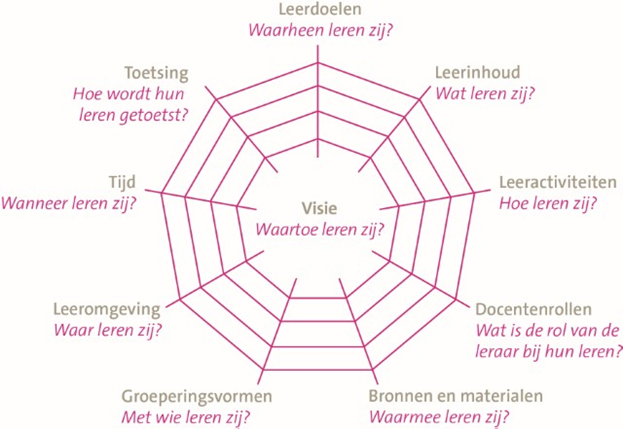 Format voor een stappenplanHieronder ziet u een stappenplan dat u kunt gebruiken bij een keuzevak. Door stapsgewijs antwoorden te geven op 10 leerplankundige vragen werkt u op een gestructureerde manier aan uw onderwijsprogramma voor het gekozen keuzevak. Het onderstaande format kunt u ook downloaden van: www.handreikingschoolexamen.slo.nl.Wilt u meer weten over het maken van een leerplan met behulp van een aanklikbaar spinnenweb? Kijk dan hier: http://curriculumontwerp.slo.nl/spinnenweb.Zoekt u meer informatie over curriculumontwikkeling in uw school? Bekijk de animatie: http://www.slo.nl/nieuws/curriculumontwikkeling-in-de-school/ De lessentabel van de sectie PIE*
<Vul hier uw eigen lessentabel in>* Er is geen verplichte lessentabel. Geadviseerd wordt minimaal 12 klokuur (voor de Gl is dit 4 klokuur) het beroepsgerichte vak PIE in te roosteren.OnderwijsresultatenWat leren we van de analyse van onze (eind)resultaten?Analyse instrument<Ik heb gebruik gemaakt van het volgende analyse instrument: ……………….>Gebruik gegevens uit Wintoets, Quayn, CumLaude, Vensters voor Verantwoording, Wolfrapportage, rapportcijfers en/of andere (toets)resultaten.  * Niet-examenvakken mogen deze vraag overslaan. Welke drie doelen stellen wij om de (examen)resultaten te verbeteren (of bestendigen)? Vakdidactiek, differentiatie en overige werkvormenHoe zorgen wij dat onze leerlingen de juiste ondersteuning en begeleiding krijgen?Hoe komen onze leerlingen binnen en hoe helpen wij hen om ieder jaar de beoogde leerdoelen te halen?Hoe besteden we aandacht aan het taalbeleid?Welke afspraken zijn er per vak (profiel- of keuzevak) gemaakt met betrekking tot vakspecifieke werkvormen, digitale mogelijkheden en vormen van differentiatie (didactiek)?Formatieve toetsingWelke vormen van toetsen en beoordelen gebruiken we wanneer en waarom?Formatief toetsen en feedback blijken een zeer groot leereffect te hebben. Meer weten? Kijk dan hier:http://beroepsgerichtevakken.slo.nl/thema-overzicht/formatief-evalueren-de-leerontwikkeling-centraal-bij-de-beroepsgerichte-vakken Welke functie(s) hebben toetsen voor de voortgang van het leerproces? Formatieve toetsen, feedback en formatieve meetmomentenLOB in het examenprogrammaIn de nieuwe beroepsgerichte examenprogramma's is LOB opgenomen in de kern van het programma. De kern is de basis van het profielvak en de keuzevakken. Daarmee is LOB onlosmakelijk verbonden met het profielvak en de keuzevakken. In kern C van het examenprogramma is LOB als volgt geformuleerd:C1  De kandidaat heeft de vaardigheid de eigen loopbaan vorm te geven door op systematische wijze om te gaan met loopbaancompetenties:kwaliteitenreflectie (wat kan ik het best en hoe weet ik dat?);motievenreflectie (waar ga en sta ik voor en waarom?);werkexploratie (waar ben ik het meest op mijn plek en waarom?);loopbaansturing (hoe bereik ik mijn doel en waarom zo?);netwerken (wie kan mij helpen mijn doel te bereiken en waarom?).C2  De kandidaat maakt zijn eigen loopbaanontwikkeling inzichtelijk voor zichzelf en voor anderen in de vorm van een loopbaandossier. In een loopbaandossier is opgenomen welke activiteiten zijn uitgevoerd die hebben bijgedragen tot het ontwikkelen van de ‘loopbaancompetenties’. In het loopbaandossier worden bij de uitgevoerde activiteiten de volgende punten beschreven:de beoogde doelen;de resultaten;de evaluatie;welke vervolgactiviteiten gepland zijn op basis van de opgedane ervaringen en de daarbij horende conclusies.LOB moet getoetst worden in het schoolexamen. Dit betekent dat LOB in het PTA moet worden uitgewerkt.Kijk voor meer informatie, formats en voorbeelden op: http://handreikingschoolexamen.slo.nl/beroepsgerichte-vakken/lob Een e-learning LOB vind u hier: http://www.platformsvmbo.nl/lob TIP: Koppel LOB aan uw praktijkopdrachten! Na het opleveren kunt u de opdracht inhoudelijk nabespreken terwijl u tegelijkertijd een kort loopbaangesprekje voert. Laat de leerling hiervan een kort verslagje maken, liefst met een foto van de gemaakte opdracht ten behoeve van zijn loopbaandossier.Welke afspraken zijn er verder gemaakt met betrekking tot de toetsen binnen het vak per afdeling?ProfessionaliseringWat heeft u nodig om een volgende stap te zetten? Welke vaardigheden (inhoudelijk, didactisch/pedagogisch handelen en klassenmanagement) vragen op sectie of individueel niveau om extra scholing en/of ondersteuning? 
Denk hierbij bijvoorbeeld ook aan ICT vaardigheden of de vijf rollen van de docent.  TIP: kijk op www.nascholingvmbo.nl voor het actuele aanbod.Op welke wijze levert de sectie een bijdrage aan de organisatiedoelen van het Schoolplan?Het praktijklokaal PIEEr zijn vele mogelijkheden om uw praktijklokaal PIE in te richten. U kunt bestaande vaklokalen van ET, MT en IT in stand houden of kiezen voor een geïntegreerd PIE lokaal (leerplein of leerlab). Een en ander is afhankelijk van het aantal leerlingen en de beschikbaarheid van bevoegde docenten.Zorg voor veiligheid door voldoende zichtlijnen, een noodstroombeveiliging en nooddrukknoppen (eventueel remote control). Gebruik eventueel kleuren om de werkplekken te markeren. Een inventarislijst PIE vindt u op ??JaarprogrammaWat doen we wanneer, hoe en waarom?Werk de jaarplanning verder uit. Stel samen de essentiële lesstof vast, verdeel per afdeling over leerjaren/periodes/weken/lesuren en leg de toetsing (aantal, onderwerp, moment, niveau van leren en weging) vast in een specifieke studiewijzer per afdeling en leerjaar. Voeg de uitwerking als aparte bijlage aan dit vakwerkplan toe. Denk hierbij aan:Samenwerking bedrijfslevenSamenwerking met het vervolgonderwijsPromotie en PRMethode LOBOndernemendheidVakwerkplan PIE  [schooljaar] formatapril 2017Vaksectie:[naam sectie]Leden:[afkortingen docenten]Schooljaar:[Schooljaar] Keuzevakken ontwikkeld bij PIE:Profiel overstijgende keuzevakken:Vrij keuzevakken:Keuzevak 1: [Naam keuzevak]Keuzevak 1: [Naam keuzevak]Keuzevak 1: [Naam keuzevak]Keuzevak 2: [Naam keuzevak]Keuzevak 2: [Naam keuzevak]Keuzevak 2: [Naam keuzevak]Keuzevak 3: [Naam keuzevak]Keuzevak 3: [Naam keuzevak]Keuzevak 3: [Naam keuzevak]Keuzevak 4: [Naam keuzevak]Keuzevak 4: [Naam keuzevak]Keuzevak 4: [Naam keuzevak]Keuzevak 5: [Naam keuzevak]Keuzevak 5: [Naam keuzevak]Keuzevak 5: [Naam keuzevak]Keuzevak 6: [Naam keuzevak]Keuzevak 6: [Naam keuzevak]Keuzevak 6: [Naam keuzevak]Keuzevak 7: [Naam keuzevak]Keuzevak 7: [Naam keuzevak]Keuzevak 7: [Naam keuzevak]Keuzevak 8: [Naam keuzevak]Keuzevak 8: [Naam keuzevak]Keuzevak 8: [Naam keuzevak]…………………………….………………Profielvak vmboProfielmodulen vmboOpleidingsdomeinen mboKwalificatiedossiers mbo behorend bij het opleidingsdomeinProduceren, Installeren en EnergieOntwerpen en makenBewerken en verbinden van materialenBesturen en automatiserenInstalleren en monterenTechniek en procesindustrieElektrotechnische installatiesElektrotechnische systemen en installatiesEngineering koude- en klimaatsystemenHuman technologyIndustrieel onderhoudIndustriële processenInfratechniek, Infratechniek (kader)IsolatiewerkenKoude- en klimaatsystemenMechatronica, Mechatronische systemenMetaalbewerkenMiddenkader engineeringOperationele techniekPrecisietechniekProcestechniekOnderhoud en verbouwbedrijfService- en onderhoudstechniekTechnisch tekenenVliegtuigbouw, VliegtuigonderhoudWerktuigkundige installaties (Montage)Produceren, Installeren en EnergieOntwerpen en makenBewerken en verbinden van materialenBesturen en automatiserenInstalleren en monterenAmbacht, laboratorium en gezondheidstechniekAnalistenAudiciensCollectiebeheerCreatief vakmanschapGoud- en zilversmedenJuweliersbedrijfMedewerkers Steriele Medische HulpmiddelenOptiekOrthopedische techniek, - schoentechniekPianotechniekSchoenen, Zadels en LederwarenTandtechniekTechnisch Oogheelkundig AssistentenUurwerktechniekVormen makenROC:Docenten mbo:Kwalificatiedossiers:Doorstroomafspraken:<naam ROC><naam docenten><Lijst met crebo's met verwante doorstroom><denk aan vrijstellingen, verkorte leerroute, doorlopende leerlijnen>PTA  < naam profielvak en/of keuzevak >                               Leerweg: <BB, KB of GL>PTA  < naam profielvak en/of keuzevak >                               Leerweg: <BB, KB of GL>PTA  < naam profielvak en/of keuzevak >                               Leerweg: <BB, KB of GL>PTA  < naam profielvak en/of keuzevak >                               Leerweg: <BB, KB of GL>PTA  < naam profielvak en/of keuzevak >                               Leerweg: <BB, KB of GL>PTA  < naam profielvak en/of keuzevak >                               Leerweg: <BB, KB of GL>123456PeriodeEindtermen
Wat moet je kennen en kunnen?(Kopieer eindtermen uit profielvak en/of keuzevakken) Inhoud
onderwijsprogramma
Wat ga je hiervoor doen?Toetsvorm
Herkansing
ja / nee Weging7. Berekening cijfer schoolexamen7. Berekening cijfer schoolexamen7. Berekening cijfer schoolexamen7. Berekening cijfer schoolexamen7. Berekening cijfer schoolexamen7. Berekening cijfer schoolexamenNaam keuzevak: Drinkwater- en sanitair                                     Leerweg:KB Naam keuzevak: Drinkwater- en sanitair                                     Leerweg:KB Naam keuzevak: Drinkwater- en sanitair                                     Leerweg:KB Naam keuzevak: Drinkwater- en sanitair                                     Leerweg:KB Naam keuzevak: Drinkwater- en sanitair                                     Leerweg:KB Naam keuzevak: Drinkwater- en sanitair                                     Leerweg:KB 1. periode2. (deel-)taak(zie concept- examenprogramma) 3. inhoud (onderwijsprogramma)4. toetsvorm5. her-kansing
 j/n6. wijze van herkansingLj 41. een drinkdrinkwater- en sanitaire installatie ontwerpen, tekenen en calculerenKlantgesprekken voerenOntwerpen van een installatieTekenen met 3D CADMaken van een calculatie in ExcelCAD tekeningja3D CAD tekeningLj 41. een drinkdrinkwater- en sanitaire installatie ontwerpen, tekenen en calculerenKlantgesprekken voerenOntwerpen van een installatieTekenen met 3D CADMaken van een calculatie in ExcelCalculatie (Excel)jaCalculatie (Excel)Lj 42. tekeningen en schema’s van drinkwater- en sanitaire installaties lezen en interpreteren Tekening- en schema lezenDigitale toetsjaDigitale toetsLj 43. leidingsystemen voor een drinkwater- en sanitaire installatie aanleggenMaterialenkennis Installatietechniek Buigen van buis Pijpsnijden Gebruik van knelkoppelingen PVC-afvoerleidingen verbinden Leidingmontage met beugels Afsluiters en magneetafsluiters Het aanleggen van leidingen Meerlagen buis en verbindingPraktijktoets neeLj 44. een drinkwater- en sanitaire installatie afmonterenMaterialenkennis Installatietechniek Buigen van buis Pijpsnijden Gebruik van knelkoppelingen PVC-afvoerleidingen verbinden Leidingmontage met beugels Afsluiters en magneetafsluiters Het aanleggen van leidingen Meerlagen buis en verbindingPraktijktoets neeLj 45. een warmtewisselaar installeren in een sanitaire installatieHet plaatsen en aansluiten van sanitaire toestellen Diagnostisch(formatief)7. Berekening cijfer schoolexamen:Cijfer keuzevak: Drinkwater- en sanitair KB= (CAD + Calculatie + 2x Digitale toets + 4x Praktijktoets) / 8SE= (Keuzevak1 + keuzevak2 + keuzevak3 + keuzevak 4)/ 47. Berekening cijfer schoolexamen:Cijfer keuzevak: Drinkwater- en sanitair KB= (CAD + Calculatie + 2x Digitale toets + 4x Praktijktoets) / 8SE= (Keuzevak1 + keuzevak2 + keuzevak3 + keuzevak 4)/ 47. Berekening cijfer schoolexamen:Cijfer keuzevak: Drinkwater- en sanitair KB= (CAD + Calculatie + 2x Digitale toets + 4x Praktijktoets) / 8SE= (Keuzevak1 + keuzevak2 + keuzevak3 + keuzevak 4)/ 47. Berekening cijfer schoolexamen:Cijfer keuzevak: Drinkwater- en sanitair KB= (CAD + Calculatie + 2x Digitale toets + 4x Praktijktoets) / 8SE= (Keuzevak1 + keuzevak2 + keuzevak3 + keuzevak 4)/ 47. Berekening cijfer schoolexamen:Cijfer keuzevak: Drinkwater- en sanitair KB= (CAD + Calculatie + 2x Digitale toets + 4x Praktijktoets) / 8SE= (Keuzevak1 + keuzevak2 + keuzevak3 + keuzevak 4)/ 47. Berekening cijfer schoolexamen:Cijfer keuzevak: Drinkwater- en sanitair KB= (CAD + Calculatie + 2x Digitale toets + 4x Praktijktoets) / 8SE= (Keuzevak1 + keuzevak2 + keuzevak3 + keuzevak 4)/ 4Naam school:Naam school:Keuzevak:Naam docent:Stap:Vraag:Hulpvraag/ tip:<Antwoord>:1VisieWaartoe leren zij?Waarom biedt u dit keuzevak aan? Wat is de visie van de school? Kijk in de schoolgids of op de website van de school2LeerdoelenWaarheen leren zij?Wat zijn de eindtermen van het keuzevak? Kijk op www.nieuwvmbo.nl 3LeerinhoudenWat leren zij?Welke lessen zijn nodig om de leerdoelen te behalen? Welke onderwerpen kiest u? 4LeeractiviteitenHoe leren zij?Welke activiteiten voeren de leerlingen uit tijdens de lessen? Denk activiteiten, handelingen en lesvoorbeelden bij praktijk-, simulatie-, computer- of theorielessen5DocentrollenWat is de rol van de leraar?Wat is uw rol bij de leeractiviteiten? Denk aan docent, begeleider of coach6Bronnen en materialenWaarmee leren zij?Welke leermiddelen gaat u gebruiken? Denk aan boeken, werkplekken, materialen en gereedschappen7GroeperingsvormenMet wie leren zij?Bepaal of de leerlingen individueel, in tweetallen of in groepjes werken8LeeromgevingWaar leren zij?Waar wordt het keuzevak uitgevoerd? In het praktijklokaal, in de school een ROC of op een stageplaats?9TijdWanneer leren zij?Bepaal in welke periode, dagdelen en lestijden aan het keuzevak gewerkt kan worden. Let op: een keuzevak is ontwikkeld voor 100 klokuur onderwijstijd.10ToetsingHoe wordt er getoetst?Toetsen tellen mee voor het schoolexamen. Maak hiervoor een PTA. Denk ook aan formatieve toetsing!Vak3 Basis4 Basis3 Kader4 Kader3GT4GTNederlandsEngelsWiskundeNatuurkundeTechniek12*12*12*12*4*4*MaatschappijleerLOHandvaardigheidExamenresultaten*Eigen gemiddelde (per afdeling)LandelijkPercentielscoreCE dit schooljaarCE vorig schooljaarSE dit schooljaarSE vorig schooljaarVerschil SE – CE afgelopen 3 jaarAnalyse cijfers: wat valt op?Conclusies: tevreden? Ja/Nee, omdat…Centraal examen (CE)Bij welke (CE examen)vragen of toetsen deden de leerlingen het duidelijk minder goed dan landelijk of voorgaande jaren?Om wat voor soort vragen gaat het? (Onderwerp, open vragen, gesloten vragen, mk vragen, talig, begrip, eigen mening, vaardigheden etc.)Bij welke profielmodulen  speelt dit het meest? Hebben jullie een verklaring voor de verschillen? Wat verandert er voor ons profielvak komend jaar? (zie syllabus)Schoolexamen (SE)Bij welke (schoolexamen)vragen of toetsen deden de leerlingen het duidelijk minder goed dan in voorgaande jaren?Om wat voor soort vragen gaat het? (Onderwerp, open vragen, gesloten vragen, mk vragen, talig, begrip, eigen mening, vaardigheden etc.) Bij welke keuzevakken speelt dit het meest? Hebben jullie een verklaring voor de verschillen? Wat verandert er voor onze keuzevakken komend jaar? Doel - concrete omschrijvingWat - gewenste resultaatHoe - specifieke verbeterpuntenWie - voert uitWanneer - welke periode3.  Waar, bij welke thema’s, en voor welke leerlingen is verdieping en verbreding mogelijk?
Waar - afdeling + leerjaarWelk - themaWie - welke leerlingenWat -verdieping/verbredingHoe - op welke manierVakWerkvormenDigitale mogelijkhedenDifferentiatie AfdelingAfsprakenAfsprakenVaardigheidScholingsvraagOndersteuningswens DoelActiviteiten sectieWat is de huidige stand van zaken is met betrekking tot de volgende onderwerpen:<Vul in>Wat is de huidige stand van zaken is met betrekking tot de volgende onderwerpen:<Vul in>Wat is de huidige stand van zaken is met betrekking tot de volgende onderwerpen:<Vul in>Onderwerp:Stand van zaken/ actiepuntenwieSamenwerking bedrijfslevenSamenwerkingsverband, leerplekken, stages, etc.Samenwerking met het vervolgonderwijsAfspraken verwante doorstroom, doorlopende leerlijnen, etc.Promotie en PRFlyer, infogids, website, sociale media, vakkanjers, etc.MethodeGebruikersdagen, bestellen boeken/ licentiesLOBLOB activiteiten, loopbaandossier, loopbaangesprekkenOndernemendheidKlusjes in de school/ regio, sponsoring, bestellingen